                                                                                                                                                                                                                                                            แบบ สขร.1สรุปผลการดำเนินการจัดซื้อจัดจ้างในรอบเดือนกันยายน 2๕๖๑องค์การบริหารส่วนตำบลบันนังสาเรงวันที่ 30 เดือนกันยายน พ.ศ. 2๕๖1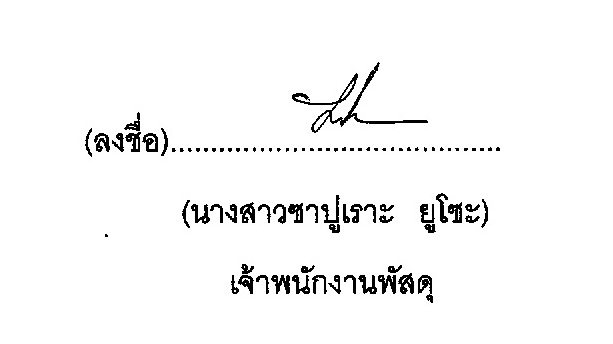 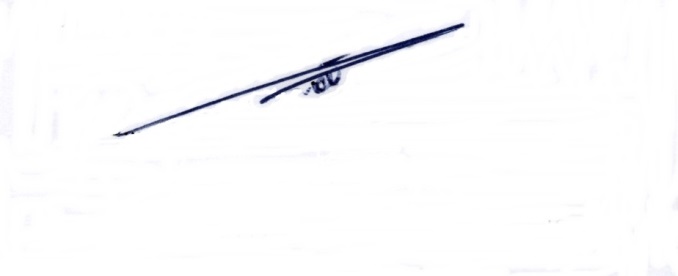 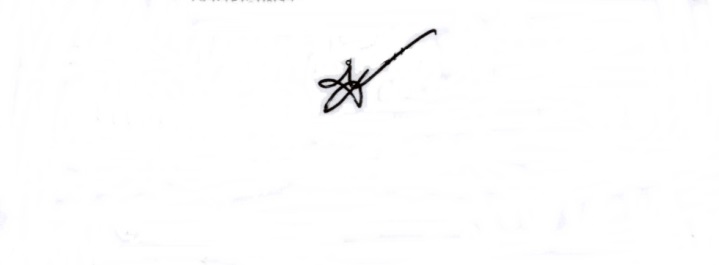          (นางสาวซาปูเราะ  ยูโซะ)                                             (นางเสาวลักษณ์  ซุ่นหั้ว)                                                    (นางสาวสุมาลี  ชาญแกล้ว)                                                                                                                เจ้าพนักงานพัสดุ                                                   หัวหน้าเจ้าหน้าที่พัสดุ                                               ปลัดองค์การบริหารส่วนตำบลบันนังสาเรง                                                                                                                                                                                                                                                  แบบ สขร.1สรุปผลการดำเนินการจัดซื้อจัดจ้างในรอบเดือนกันยายน 2๕๖๑องค์การบริหารส่วนตำบลบันนังสาเรงวันที่ 30 เดือนกันยายน  พ.ศ. 2๕๖๑         (นางสาวซาปูเราะ  ยูโซะ)                                             (นางเสาวลักษณ์  ซุ่นหั้ว)                                                    (นางสาวสุมาลี  ชาญแกล้ว)                                                                                                                เจ้าพนักงานพัสดุ                                                   หัวหน้าเจ้าหน้าที่พัสดุ                                               ปลัดองค์การบริหารส่วนตำบลบันนังสาเรง                                                                                                                                                                                                                                                 แบบ สขร.1สรุปผลการดำเนินการจัดซื้อจัดจ้างในรอบเดือนกันยายน 2๕๖๑องค์การบริหารส่วนตำบลบันนังสาเรงวันที่ 30 เดือนกันยายน  พ.ศ. 2๕๖๑         (นางสาวซาปูเราะ  ยูโซะ)                                             (นางเสาวลักษณ์  ซุ่นหั้ว)                                                    (นางสาวสุมาลี  ชาญแกล้ว)                                                                                                                เจ้าพนักงานพัสดุ                                                   หัวหน้าเจ้าหน้าที่พัสดุ                                               ปลัดองค์การบริหารส่วนตำบลบันนังสาเรง                                                                                                                                                                                                                                                 แบบ สขร.1สรุปผลการดำเนินการจัดซื้อจัดจ้างในรอบเดือนกันยายน 2๕๖๑องค์การบริหารส่วนตำบลบันนังสาเรงวันที่ 30 เดือนกันยายน  พ.ศ. 2๕๖๑         (นางสาวซาปูเราะ  ยูโซะ)                                             (นางเสาวลักษณ์  ซุ่นหั้ว)                                                    (นางสาวสุมาลี  ชาญแกล้ว)                                                                                                                เจ้าพนักงานพัสดุ                                                   หัวหน้าเจ้าหน้าที่พัสดุ                                               ปลัดองค์การบริหารส่วนตำบลบันนังสาเรง                                                                                                                                                                                                                                                 แบบ สขร.1สรุปผลการดำเนินการจัดซื้อจัดจ้างในรอบเดือนกันยายน 2๕๖๑องค์การบริหารส่วนตำบลบันนังสาเรงวันที่ 30 เดือนกันยายน  พ.ศ. 2๕๖๑         (นางสาวซาปูเราะ  ยูโซะ)                                             (นางเสาวลักษณ์  ซุ่นหั้ว)                                                    (นางสาวสุมาลี  ชาญแกล้ว)                                                                                                                เจ้าพนักงานพัสดุ                                                   หัวหน้าเจ้าหน้าที่พัสดุ                                               ปลัดองค์การบริหารส่วนตำบลบันนังสาเรง                                                                                                                                                                                                                                              ลำดับที่งานจัดซื้อจัดจ้างวงเงินที่จะซื้อหรือจ้างราคากลางวิธีซื้อหรือจ้างรายชื่อผู้เสนอราคาและราคาที่เสนอผู้ได้รับการคัดเลือกและราคาที่ตกลงซื้อหรือจ้างเหตุผลที่คัดเลือกโดยสรุป1ซื้อวัสดุสำนักงาน3,950-เฉพาะเจาะจงหจก.เก่งยะลาหจก.เก่งยะลาเป็นผู้เสนอราคาตามราคาที่กำหนด2ซื้อวิทยุสื่อสารชนิดมือถือ21,000-เฉพาะเจาะจงร้านรัชสื่อสารร้านรัชสื่อสารเป็นผู้เสนอราคาตามราคาที่กำหนด3ซื้อวัสดุคอมพิวเตอร์15,240-เฉพาะเจาะจงบ.ทักษิณบ.ทักษิณเป็นผู้เสนอราคาตามราคาที่กำหนด4ซื้อน้ำยาพ่นหมอกควัน20,000-เฉพาะเจาะจงร้านเพื่อนยาร้านเพื่อนยาเป็นผู้เสนอราคาตามราคาที่กำหนด5ซื้อวัสดุคอมพิวเตอร์16,280-เฉพาะเจาะจงบ.ทักษิณบ.ทักษิณเป็นผู้เสนอราคาตามราคาที่กำหนด6ซื้อวัสดุก่อสร้าง38,785-เฉพาะเจาะจงหสม.แสงรุ่งเรืองหสม.แสงรุ่งเรืองเป็นผู้เสนอราคาตามราคาที่กำหนด7ซื้อวัสดุวาตภัย4,950-เฉพาะเจาะจงร้านต่วนนัซมีย์ร้านต่วนนัซมีย์เป็นผู้เสนอราคาตามราคาที่กำหนดลำดับที่งานจัดซื้อจัดจ้างวงเงินที่จะซื้อหรือจ้างราคากลางวิธีซื้อหรือจ้างรายชื่อผู้เสนอราคาและราคาที่เสนอผู้ได้รับการคัดเลือกและราคาที่ตกลงซื้อหรือจ้างเหตุผลที่คัดเลือกโดยสรุป8ซื้อวัสดุหัวเชื้อโครงการพัฒนาศูนย์จัดการขยะ6,000-เฉพาะเจาะจงร้านวิสาหกิจชุมชนร้านวิสาหกิจชุมชนเป็นผู้เสนอราคาตามราคาที่กำหนด9ซื้อวัสดุโครงการพัฒนาศูนย์จัดการขยะ22,950-เฉพาะเจาะจงร้านต่วนนัซมีย์ร้านต่วนนัซมีย์เป็นผู้เสนอราคาตามราคาที่กำหนด10ซื้อวัสดุสำนักงาน3,620-เฉพาะเจาะจงหจก.เก่ง ยะลาหจก.เก่ง ยะลาเป็นผู้เสนอราคาตามราคาที่กำหนด11ซื้อโครงเหล็กแบบหลังคาโค้ง20,000-เฉพาะเจาะจงร้านต่วนนัซมีย์ร้านต่วนนัซมีย์เป็นผู้เสนอราคาตามราคาที่กำหนด12ซื้อโต๊ะพับอเนกประสงค์33,200-เฉพาะเจาะจงบุญสินบุญสินเป็นผู้เสนอราคาตามราคาที่กำหนด13ซื้อวัสดุงานบ้านงานครัว7,605-เฉพาะเจาะจงร้านริสกีร้านริสกีเป็นผู้เสนอราคาตามราคาที่กำหนด14ซื้อโทรทัศน์9,990-เฉพาะเจาะจงหจก.โกวิทหจก.โกวิทเป็นผู้เสนอราคาตามราคาที่กำหนดลำดับที่งานจัดซื้อจัดจ้างวงเงินที่จะซื้อหรือจ้างราคากลางวิธีซื้อหรือจ้างรายชื่อผู้เสนอราคาและราคาที่เสนอผู้ได้รับการคัดเลือกและราคาที่ตกลงซื้อหรือจ้างเหตุผลที่คัดเลือกโดยสรุป15ซื้อสื่อการสอน10,000-เฉพาะเจาะจงร้านเพอร์เฟ็ดเลิร์นนิ่งร้านเพอร์เฟ็ดเลิร์นนิ่งเป็นผู้เสนอราคาตามราคาที่กำหนด16ซื้อวัสดุประปา7,845-เฉพาะเจาะจงยะลา ไทยวัฒน์ยะลา ไทยวัฒน์เป็นผู้เสนอราคาตามราคาที่กำหนด17ซื้อวัสดุสำนักงาน8,753-เฉพาะเจาะจงหจก.เก่ง ยะลาหจก.เก่ง ยะลาเป็นผู้เสนอราคาตามราคาที่กำหนด18ซื้อวัสดุสำนักงาน5,915-เฉพาะเจาะจงหจก.เก่ง ยะลาหจก.เก่ง ยะลาเป็นผู้เสนอราคาตามราคาที่กำหนด19ซื้อวัสดุสื่อการศึกษา57,618-เฉพาะเจาะจงบริษัทเพลินอักษรบริษัทเพลินอักษรเป็นผู้เสนอราคาตามราคาที่กำหนด20ซื้อวัสดุสำนักงาน6,972-เฉพาะเจาะจงหจก.เก่ง ยะลาหจก.เก่ง ยะลาเป็นผู้เสนอราคาตามราคาที่กำหนด21ซื้อวัสดุสำนักงาน9,328-เฉพาะเจาะจงหจก.เก่ง ยะลาหจก.เก่ง ยะลาเป็นผู้เสนอราคาตามราคาที่กำหนดลำดับที่งานจัดซื้อจัดจ้างวงเงินที่จะซื้อหรือจ้างราคากลางวิธีซื้อหรือจ้างรายชื่อผู้เสนอราคาและราคาที่เสนอผู้ได้รับการคัดเลือกและราคาที่ตกลงซื้อหรือจ้างเหตุผลที่คัดเลือกโดยสรุป22จ้างซ่อมคอมพิวเตอร์2,540-เฉพาะเจาะจงยะลา แอดวานซ์ยะลา แอดวานซ์เป็นผู้เสนอราคาตามราคาที่กำหนด23จ้างซ่อมแซมประปา31,030-เฉพาะเจาะจงยะลา เทรดดิ้งยะลา เทรดดิ้งเป็นผู้เสนอราคาตามราคาที่กำหนด24จ้างทำตรายาง1,180-เฉพาะเจาะจงยะลา การพิมพ์ยะลา การพิมพ์เป็นผู้เสนอราคาตามราคาที่กำหนด25จ้างทำตะแกรงคัดแยกขยะ1,180-เฉพาะเจาะจงร้านต่วนนัซมีย์ร้านต่วนนัซมีย์เป็นผู้เสนอราคาตามราคาที่กำหนด26จ้างซ่อมรถยนต์ อบต กข-30952,305-เฉพาะเจาะจงนัสรุดดีนการยางนัสรุดดีนการยางเป็นผู้เสนอราคาตามราคาที่กำหนด27จ้างซ่อมรถยยนตร์ อบต กข-3095	4,545.40		6,972-เฉพาะเจาะจงบ.ศรีปุตรฯบ.ศรีปุตรฯเป็นผู้เสนอราคาตามราคาที่กำหนดลำดับที่งานจัดซื้อจัดจ้างวงเงินที่จะซื้อหรือจ้างราคากลางวิธีซื้อหรือจ้างรายชื่อผู้เสนอราคาและราคาที่เสนอผู้ได้รับการคัดเลือกและราคาที่ตกลงซื้อหรือจ้างเหตุผลที่คัดเลือกโดยสรุป28จ้างซ่อมรถยนต์ บต. 649 ยะลา2,218.11-เฉพาะเจาะจงบ.ปัตตานีฯบ.ปัตตานีฯเป็นผู้เสนอราคาตามราคาที่กำหนด29จ้างซ่อมรถ 80-6140 ยะลา77,703.94-เฉพาะเจาะจงค๊อกพิทค๊อกพิทเป็นผู้เสนอราคาตามราคาที่กำหนด30จ้างซ่อมรถ 80-5226 ยะลา7,200-เฉพาะเจาะจงค๊อกพิทค๊อกพิทเป็นผู้เสนอราคาตามราคาที่กำหนด